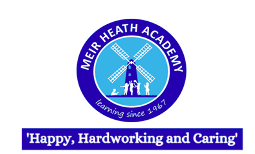 Thematic PlanYear FiveAutumn TermThematic PlanYear FiveSpring TermThematic PlanYear FiveSummer TermTopic NameAutumn 1Harry PotterAutumn 2World War TwoWhole Class TextHarry Potter and the Chamber of SecretsLetters from the LighthouseHook and TripsHarry Potter Theme DayVisit to Warner Bros. Studio Tour London- The Making of Harry PotterVirtual tour of the Spitfire linked to Reginald MitchellMock Aid Raid experienceOutdoor learningGo Outdoors SessionScavenger hunt for mountainsEnglish Writing UnitsRecount of Dobby’s WarningDiary Entry – 1st personWriting to build tension (Forbidden Forest)War PoetryWriting and formatting informal letters as characters from the storyGPSNouns and AdjectivesExpanded Noun PhrasesFronted AdverbialsRelative ClausesModal verbsSimple, compound and complex sentencesSubordinationConjunctions of timeStandard EnglishRelative pronounsCommands and exclamationsPunctuationSynonyms and antonyms Direct and indirect speechUse of the commaPersonificationSimple, compound and complex sentenceHomophonesDeterminersTensesPerfect formPrepositionsPrefixesApostrophesParenthesisPrefix and suffixSynonyms and antonymsSpelling -ough, ant/ent/ance/enceHistory(Keystage History)  WW2A study of an aspect or theme in British history that extends pupils chronological knowledge beyond 1066.  WW2A study of an aspect or theme in British history that extends pupils chronological knowledge beyond 1066.Geography(Oddizzi)MountainsDescribe and understand key aspects of physical geography, including: mountainsUse maps, atlases, globes and digital/computer mapping to locate countries and describe features studiedincluding: climate zones, biomes and vegetation belts, rivers, mountains, volcanoes and earthquakes, and the water cycleDescribe and understand key aspects of human geography, including: types of settlement and land use, economic activity including trade links, and the distribution of natural resources including energy, food, mineralsname and locate key topographical features of the UK (including mountains)MountainsDescribe and understand key aspects of physical geography, including: mountainsUse maps, atlases, globes and digital/computer mapping to locate countries and describe features studiedincluding: climate zones, biomes and vegetation belts, rivers, mountains, volcanoes and earthquakes, and the water cycleDescribe and understand key aspects of human geography, including: types of settlement and land use, economic activity including trade links, and the distribution of natural resources including energy, food, mineralsname and locate key topographical features of the UK (including mountains)Art & DesignArtist: Vincent Van Gogh Artist study and sketch/painting of Hogwarts Starry night (pencil/paint)Half face character portraitsMake clay witch battles (sculpture)Artist: Henry Moore Printing (christmas cards)Great Artist focus – Henry MooreMedium of Charcoal drawings  - perspectiveCollage work (Poppy making using various techniques and newspaper collage design)Design & Technology(Kapow)Mechanical Systems: Pop-up BooksUse research and develop design criteria to inform the design of innovative, functional, appealing products that are fit for purpose, aimed at particular individuals or groups.Generate, develop, model and communicate their ideas through discussion, annotated sketches, cross-sectional and exploded diagrams, prototypes, pattern pieces and computer- aided design.Select from and use a wider range of tools and equipment to perform practical tasks [for example, cutting, shaping, joining and finishing], accurately.Select from and use a wider range of materials and components, including construction materials, textiles and ingredients, according to their functional properties and aesthetic qualities.Investigate and analyse a range of existing products.Evaluate their ideas and products against their own design criteria and consider the views of others to improve their work.Understand and use mechanical systems in their products [for example, gears, pulleys, cams, levers and linkages].Mechanical Systems: Pop-up BooksUse research and develop design criteria to inform the design of innovative, functional, appealing products that are fit for purpose, aimed at particular individuals or groups.Generate, develop, model and communicate their ideas through discussion, annotated sketches, cross-sectional and exploded diagrams, prototypes, pattern pieces and computer- aided design.Select from and use a wider range of tools and equipment to perform practical tasks [for example, cutting, shaping, joining and finishing], accurately.Select from and use a wider range of materials and components, including construction materials, textiles and ingredients, according to their functional properties and aesthetic qualities.Investigate and analyse a range of existing products.Evaluate their ideas and products against their own design criteria and consider the views of others to improve their work.Understand and use mechanical systems in their products [for example, gears, pulleys, cams, levers and linkages].MusicPlay and perform in solo and ensemble contexts, using their voices and playing musical instruments with increasing accuracy, fluency, control and expressionPlay and perform in solo and ensemble contexts, using their voices and playing musical instruments with increasing accuracy, fluency, control and expressionUse and understand staff and other musical notationsReligious EducationExplore a variety of forms of literature found in sacred books and investigate a range of religious teachingsSacred writings: Hindu DharmaExplore the symbolic use of a wide range of objects, sounds, visual images, actions and gestures and make suggestions as to the intended meaning they might have for believers and non- believersPeaceComputing(Magpie)Computing Systems and Networks – Sharing InformationUnderstand computer networks, including the Internet how they provide multiple services such as the World Wide Web and the opportunities they offer for communication and collaborationYou search technologies, affectively appreciate her results are selected at random and be discerning evaluating digital contentCan you use technology safely respectfully and responsibly, recognise acceptable and unacceptable behaviour identify a range of ways to report concerns about content and contactE-safety -Spam e-mails -  use technology safely, respectfully and responsibly; recognise acceptable/unacceptable behaviour; identify a range of ways to report concerns about content and contact.Creating Media – Video EditingSelect use and combine a variety of software, including Internet services on a range of digital devices to design and create a range of program systems and content that accomplish given goals, including collecting analysing evaluating and presenting data and informationE-safety -Citing websites -  use technology safely, respectfully and responsibly; recognise acceptable/unacceptable behaviour; identify a range of ways to report concerns about content and contact.Spanish(Language Angels)The RomansRead carefully and show understanding of words, phrases and simple writingAppreciate stories, songs, poems and rhymes in the languageBroaden their vocabulary and develop their ability to understand new words that are introduced into familiar written materials, including through using a dictionaryWrite phrases from memory, and adapt these to create new sentences, to express our ideas clearlyDescribe people, place, these things and actions orally and in writingUnderstand basic grammar appropriate to the language being studied,  including (where relevant): feminine masculine and neuter forms and the conjuguation of high-frequency verbs; key features and patterns of the language; how to apply these, for instance, to build sentences; and how these differ from or similar to EnglishPresenting myselfRead carefully and show understanding of words, phrases and simple writingAppreciate stories, songs, poems and rhymes in the languageBroaden their vocabulary and develop their ability to understand new words that are introduced into familiar written materials, including through using a dictionaryWrite phrases from memory, and adapt these to create new sentences, to express our ideas clearlyDescribe people, place, these things and actions orally and in writingUnderstand basic grammar appropriate to the language being studied,  including (where relevant): feminine masculine and neuter forms and the conjuguation of high-frequency verbs; key features and patterns of the language; how to apply these, for instance, to build sentences; and how these differ from or similar to EnglishPhysical EducationSwim competently, confidently and proficiently over a distance of at least 25 metresUse a range of strokes effectively [for example, front crawl, backstroke and breaststroke]Perform safe self-rescue in different water-based situations.Play competitive games, modified where appropriate [for example, badminton, basketball, cricket, football, hockey, netball, rounders and tennis], and apply basic principles suitable for attacking and defendingCompare their performances with previous ones and demonstrate improvement to achieve their personal best.Swim competently, confidently and proficiently over a distance of at least 25 metresUse a range of strokes effectively [for example, front crawl, backstroke and breaststroke]Perform safe self-rescue in different water-based situations.Use running, jumping, throwing and catching in isolation and in combinationCompare their performances with previous ones and demonstrate improvement to achieve their personal best.PHSRE(Jigsaw)Being MeI can face new challenges positively and know how to set personal goalsI understand my rights and responsibilities as a citizen of my country and as a member of my schoolI understand how rewards and consequences feelI understand how an individual's behaviour can impact on a groupCelebrating DifferencesI understand that cultural differences sometimes cause conflictI understand what racism isI understand how rumour-spreading and name-calling can be bullying behavioursI can explain the difference between direct and indirect types of bullyingI can compare my life with people in the developing worldI can understand a different culture from my ownScience(Switched on Science)Amazing ChangesSubject KnowledgeExplain that some changes result in the formation of new materials, and that this kind of change is not usually reversible, including changes associated with burning and the action of acid and bicarbonate of sodaWorking ScientificallyPlan different types of scientific enquiries to answer questions, including recognising and controlling variables where necessary. Report and present finding from enquiries, including conclusions, casual relationships and explanations of and degree of trust in results, in oral and written forms such as displays and other presentations.Report and present findings from enquiries, including conclusions, casual relationships and explanations of a degree of trust and result in oral and written forms, such as displays and other presentations.Use test results to make predictions to set up a further comparative and fair tests.          Material WorldSubject KnowledgeCompare in group together every day materials on the basis of their properties, including the hardness, solubility, transparency, conductivity (electrical and thermal) and response to magnets. Give reasons, based on evidence from comparative and fair tests, for the particular uses of everyday materials, including metals, wood and plastic.Working ScientificallyPlan different types of scientific enquiries to answer questions including recognising and controlling variables where necessary. Take a measurement using a range of scientific equipment with increasing accuracy and precision, taking repeat readings when appropriate. Record data and results of increasing complexity using scientific diagrams and labels classification keys, tables, scatter graphs, bar and line graphs. Use test results to make predictions to set up further comparative and fair tests.Topic NameSpring 1Circle of LifeSpring 2EuropeWhole Class TextJourney To Jo’burgZoe Sophia’s ScrapbookHook and TripsAfrican music (drumming)European Theme DayOutdoor learningAfrican tales in the outdoor classroomCapture the European  flagsEnglish Writing UnitsNon-Chronological Report - AfricaPersuasive writing in the form of a Travel BrochureScrapbook including informal writingGPS Revise and apply all sentence types Nouns and AdjectivesExpanded Noun PhrasesFronted AdverbialsRelative ClausesModal verbsSimple, compound and complex sentencesSubordinationConjunctions of timeStandard EnglishRelative pronounsCommands and exclamationsPunctuationRevise and apply all sentence typeNouns and AdjectivesExpanded Noun PhrasesFronted AdverbialsRelative ClausesModal verbsSimple, compound and complex sentencesSubordinationConjunctions of timeStandard EnglishRelative pronounsCommands and exclamationsPunctuationHistory(Keystage History)Benin – West AfricaA non-European society that provides contrast with British history (Benin – West Africa)Benin – West AfricaA non-European society that provides contrast with British history (Benin – West Africa)Geography(Oddizzi)VolcanoesFind out about the structure of the earth and label a diagramDescribe what happens at the boundaries between the earth platesDescribe and explain the key features of a volcanoLocate a range of famous volcanoes and find out some key facts, including when the volcanoes last eruptedReport on the effects of a volcanic eruption. Extended: Do you want an answer to this writing opportunity to write a report about a volcanic eruptionEvaluate the advantages and disadvantages of living near a volcano VolcanoesFind out about the structure of the earth and label a diagramDescribe what happens at the boundaries between the earth platesDescribe and explain the key features of a volcanoLocate a range of famous volcanoes and find out some key facts, including when the volcanoes last eruptedReport on the effects of a volcanic eruption. Extended: Do you want an answer to this writing opportunity to write a report about a volcanic eruptionEvaluate the advantages and disadvantages of living near a volcano Art & DesignAfrican landscapes using silhouetted images (paint and collage)Design and African masks and create them using ModRockCreate African style material using dye and printing (printing)Artist Study: Peter Thorpe Use collaging technique to merge space and Earth images – adding selves in with computers (collage/digital art)Paper marbling planets/ moon/ solar systemArtists study and space oil pastel pictures (drawing)Design & Technology(Kapow) Electrical Systems: Space/Alien DoodlersUse research and develop design criteria to inform the design of initiative, functional, appealing products that are fit for purpose, aimed at particular individuals or groups Select from and use a wider range of tools and equipment to perform practical tasks [for example cutting shaping joining and finishing], accurately Investigate and analyse a range of existing products Evaluate their ideas and products against their own design criteria and consider their views of others to improve their work Apply their understanding of how to strengthen, stiffen and reinforce more complex structures Understand and use electrical systems in their products [for example series circuits incorporating switches bulbs buzzers and motors]. Electrical Systems: Space/Alien DoodlersUse research and develop design criteria to inform the design of initiative, functional, appealing products that are fit for purpose, aimed at particular individuals or groups Select from and use a wider range of tools and equipment to perform practical tasks [for example cutting shaping joining and finishing], accurately Investigate and analyse a range of existing products Evaluate their ideas and products against their own design criteria and consider their views of others to improve their work Apply their understanding of how to strengthen, stiffen and reinforce more complex structures Understand and use electrical systems in their products [for example series circuits incorporating switches bulbs buzzers and motors].Musicplay and perform in solo and ensemble contexts, using their voices and playing musical instruments with increasing accuracy, fluency, control and expressionuse and understand staff and other musical notationsappreciate and understand a wide range of high-quality live and recorded music drawn from different traditions and from great composers and musiciansPlay and perform in solo and ensemble contexts, using their voices and playing musical instruments with increasing accuracy, fluency, control and expressionuse and understand staff and other musical notationReligious EducationReligious diversity: happinessExplore the diversity of a range of religious traditions and identify and reflect on similarities and differencesEaster: suffering and hardshipInvestigate and reflect upon a range of religious responses to suffering, hardship and deathComputing(Magpie)Data and Information – Flat File databases Flat file databases Select, use and combine a variety of software (including internet services) on a range of digital devices to design and create a range of programmes, systems and content that accomplish given goals, including collecting analysing, evaluating and presenting data and informationE-safety – Safer PasswordsIdentify the rules for creating safer passwords. Be able to create own, safe passwords.use technology safely, respectfully and responsibly; recognise acceptable/unacceptable behaviour; identify a range of ways to report concerns about content and contact.Creating Media – Vector drawings Introduction to vector graphicsSelect, use and combine a variety of software (including internet services) on a range of digital devices to design and create a range of programmes, systems and content that accomplish given goals, including collecting analysing, evaluating and presenting data and informationE-safety – False Photosuse technology safely, respectfully and responsibly; recognise acceptable/unacceptable behaviour; identify a range of ways to report concerns about content and contact.Spanish(Language Angels)ClothesRead carefully and show understanding of words, phrases and simple writingAppreciate stories, songs, poems and rhymes in the languageBroaden their vocabulary and develop their ability to understand new words that are introduced into familiar written materials, including through using a dictionaryWrite phrases from memory, and adapt these to create new sentences, to express our ideas clearlyDescribe people, place, these things and actions orally and in writingUnderstand basic grammar appropriate to the language being studied,  including (where relevant): feminine masculine and neuter forms and the conjuguation of high-frequency verbs; key features and patterns of the language; how to apply these, for instance, to build sentences; and how these differ from or similar to EnglishAt the cafeRead carefully and show understanding of words, phrases and simple writingAppreciate stories, songs, poems and rhymes in the languageBroaden their vocabulary and develop their ability to understand new words that are introduced into familiar written materials, including through using a dictionaryWrite phrases from memory, and adapt these to create new sentences, to express our ideas clearlyDescribe people, place, these things and actions orally and in writingUnderstand basic grammar appropriate to the language being studied,  including (where relevant): feminine masculine and neuter forms and the conjuguation of high-frequency verbs; key features and patterns of the language; how to apply these, for instance, to build sentences; and how these differ from or similar to EnglishPhysical EducationSwim competently, confidently and proficiently over a distance of at least 25 metres Use a range of strokes effectively [for example, front crawl, backstroke and breaststroke]Perform safe self-rescue in different water-based situations.develop flexibility, strength, technique, control and balance [for example, through athletics and gymnastics]Compare their performances with previous ones and Demonstrate improvement to achieve their personal best.Perform dances using a range of movement patternsPlay competitive games, modified where appropriate [for example, badminton, basketball, cricket, football, hockey, netball, rounders and tennis], and apply basic principles suitable for attacking and defendingCompare their performances with previous ones and demonstrate improvement to achieve their personal best.PHSRE(Jigsaw)Dreams and GoalsI understand that I will need money to help me achieve some of my dreamsI know about a range of jobs carried out by people I know and have explored how much people earn in different jobsI can identify a job I would like to do when I grow up and understand what motivates me and what I need to do to achieve it I can describe the dreams and goals of young people in a culture different to mine I understand that communicating with someone in a different culture means we can learn from each other and I can identify a range of ways that we could support each other I can't encourage my peers to support young people here and abroad to meet their aspirations and suggest ways we might do this EG through sponsorshipHealthy MeI know the health risks of smoking, and can tell you how tobacco affects the lungs, liver and heartI know some of the risks when misusing alcohol, including anti-social behaviour, and how it affects the liver and heartI know and put into practice basic emergency aid procedures (including recovery position) and know how to get help in emergency situations  I understand how the media, social media and celebrity culture promotes certain body typesI can describe the different roles food can play in peoples lives and can explain how people can develop eating problems (disorders) relating to body image pressuresI know what makes a healthy lifestyle, including healthy, eating, and the choices I need to make to be healthy and happyScience(Switched on Science)Circle of Life – Reproduction in AnimalsSubject Knowledge Explain that unsupported objects fall towards the Earth because of the force of gravity, active between the Earth and the falling objects. Identify the effects of air resistance, water resistance andfriction, that act between moving surfaces Recognise that some mechanisms, including levers, pulleys, and gears, allow a smaller force to have a greater effectWorking ScientificallyDifferent types of scientific inquiries to answer questions,including recognising and controlling variables where necessary.Report and present findings from enquiries, including conclusions, casual relationships and explanations of and agree of trust in results, in oral and written forms. Take measurements, using a range of scientific equipment, with increasing accuracy and precision, taking repeat readings where appropriate. Record data and results of increasing complexity using scientific diagrams and labels, classification keys, tables, scatter graphs,bar and line graphs. Use test results to make predictions to set up further comparative testsLet’s Get Moving - ForcesSubject KnowledgeDescribe the differences in the life-cycle of a mammal, an amphibian, an insect and a bird describe the life process of reproduction in some plants and animalsWorking ScientificallyReport and present findings from enquiries including conclusions, casual relationships and explanation of in degree of trusted results, in oral and written forms such as displays and other presentationsPlan different types of scientific enquiries to answer questions,including recognising and controlling variables where necessary. Take measurements using a range of scientific equipment with increasing accuracy and precision taking repeat readings where appropriate. Use test results to make further comparative and fair tests. Identify scientific evidence that has been used to support or refute ideas or arguments.Topic NameSummer 1SpaceSummer 2Ancient GreeksWhole Class TextCosmicWho Let The Gods OutHook and TripsVisit to the National Space Centre, including workshop on programming the Rover RobotGreek food tasting dayOutdoor learningHuman planets (solar system)Greek Games and pastimesEnglish Writing UnitsAdventure StoryDebate WorkMyth writing including a moral dilemmaRecipe writingBalanced argumentGPSRevise and apply all sentence typeFormal Language skillsDirect and indirect speechUse of the commaPersonificationSimple, compound and complex sentenceHomophones and near homophonesDeterminersTensesPerfect formPrepositionsPrefixesApostrophesParenthesisPrefix and suffixSynonyms and antonymsSpelling -tion/sion/ssion/cian/able/ible/ably/iblySilent letters - Island/doubtRevise and apply all sentence typeFormal Language skillsDirect and indirect speechUse of the commaPersonificationSimple, compound and complex sentenceHomophones and near homophonesDeterminersTense consistencyPerfect formPrepositionsPrefixesApostrophesParenthesisPrefix and suffix (vowel letters to words of more than one syllable)Synonyms and antonymsSpelling -Common exception wordsWords with silent lettersHistory(Keystage History)Ancient GreeceAncient Greece, a study of Greek life and achievements, and the influence on the western worldAncient GreeceAncient Greece, a study of Greek life and achievements, and the influence on the western worldGeography(Oddizzi)Europe Locate Europe on a world map and identify some of its characteristics Locate some of europe's countries and capitals and find out more about them Explore different European cuisine Use key facts and persuasive techniques to persuade someone to holiday in the Mediterranean Compare life in Athens with my life and my local areaEurope Locate Europe on a world map and identify some of its characteristics Locate some of europe's countries and capitals and find out more about them Explore different European cuisine Use key facts and persuasive techniques to persuade someone to holiday in the Mediterranean Compare life in Athens with my life and my local areaArt & DesignArtist: Claude MonetResearch European Artists (Monet, Da Vinci, Georges Seurat, Picasso)Study the works of Claude Monet and his paint technique – pupils paint the ‘water lillies’Make papier mache Greek bases (sculpture)Create Greek jewellery from clay (sculpture)Big Art – Greek pattern printing(Transition – weaving)Design & Technology(Kapow)Food: Could it be Healthier?Use research and develop design criteria to inform the design of innovative, functional, appealing products that are fit for purpose, aimed at particular individuals or groups.Generate, develop, model and communicate their ideas through discussion, annotated sketches, cross-sectional and exploded diagrams, prototypes, pattern pieces and computer- aided design.Select from and use a wider range of tools and equipment to perform practical tasks [for example, cutting, shaping, joining and finishing], accurately.Investigate and analyse a range of existing products.Evaluate their ideas and products against their own design criteria and consider the views of others to improve their work.Understand how key events and individuals in design and technology have helped shape the world.Apply their understanding of computing to program, monitor and control their products.Understand and apply principles of a healthy and varied diet.Prepare and cook variety of predominantly savoury dishes using a range of cooking techniques.Understand seasonality, and know where and how a variety of ingredients are grown, reared, caught and processed.Food: Could it be Healthier?Use research and develop design criteria to inform the design of innovative, functional, appealing products that are fit for purpose, aimed at particular individuals or groups.Generate, develop, model and communicate their ideas through discussion, annotated sketches, cross-sectional and exploded diagrams, prototypes, pattern pieces and computer- aided design.Select from and use a wider range of tools and equipment to perform practical tasks [for example, cutting, shaping, joining and finishing], accurately.Investigate and analyse a range of existing products.Evaluate their ideas and products against their own design criteria and consider the views of others to improve their work.Understand how key events and individuals in design and technology have helped shape the world.Apply their understanding of computing to program, monitor and control their products.Understand and apply principles of a healthy and varied diet.Prepare and cook variety of predominantly savoury dishes using a range of cooking techniques.Understand seasonality, and know where and how a variety of ingredients are grown, reared, caught and processed.MusicDevelop an understanding of the history of musiclisten with attention to detail and recall sounds with increasing aural memoryImprovise and compose music for a range of purposes using the inter-related dimensions of musicDevelop an understanding of the history of musicPlay and perform in solo and ensemble contexts, using their voices and playing musical instruments with increasing accuracy, fluency, control and expressionUse and understand staff and other musical notationsReligious EducationWise wordsExplore the origins of sacred writings and consider their importance for believers todayValues and beliefsInvestigate the life of a person who has been inspired by their faith and make links between belief and actionComputing(Magpie)Coding – Selection in Physical ComputingCode.org program Design, write and debug programmes that accomplish specific goals, including controlling or simulating physical systems; solve problems by decomposing them into small parts Use sequence, selection, and repetition in programs; work with variables and various forms of input and output use logical reasoning to explain how some simple algorithms work and to detect and correct errors in algorithms and programsE-safety – online safety story planninguse technology safely, respectfully and responsibly; recognise acceptable/unacceptable behaviour; identify a range of ways to report concerns about content and contact.Coding – Selection in Physical ComputingCode.org program Design, write and debug programmes that accomplish specific goals, including controlling or simulating physical systems; solve problems by decomposing them into small parts Use sequence, selection, and repetition in programs; work with variables and various forms of input and output use logical reasoning to explain how some simple algorithms work and to detect and correct errors in algorithms and programsE-safety – use technology safely, respectfully and responsibly; recognise acceptable/unacceptable behaviour; identify a range of ways to report concerns about content and contact.Spanish(Language Angels)Goldilocks and the three bearsRead carefully and show understanding of words, phrases and simple writingAppreciate stories, songs, poems and rhymes in the languageBroaden their vocabulary and develop their ability to understand new words that are introduced into familiar written materials, including through using a dictionaryWrite phrases from memory, and adapt these to create new sentences, to express our ideas clearlyDescribe people, place, these things and actions orally and in writingUnderstand basic grammar appropriate to the language being studied,  including (where relevant): feminine masculine and neuter forms and the conjuguation of high-frequency verbs; key features and patterns of the language; how to apply these, for instance, to build sentences; and how these differ from or similar to EnglishMy FamilyRead carefully and show understanding of words, phrases and simple writingAppreciate stories, songs, poems and rhymes in the languageBroaden their vocabulary and develop their ability to understand new words that are introduced into familiar written materials, including through using a dictionaryWrite phrases from memory, and adapt these to create new sentences, to express our ideas clearlyDescribe people, place, these things and actions orally and in writingUnderstand basic grammar appropriate to the language being studied,  including (where relevant): feminine masculine and neuter forms and the conjuguation of high-frequency verbs; key features and patterns of the language; how to apply these, for instance, to build sentences; and how these differ from or similar to EnglishPhysical EducationPlay competitive games, modified where appropriate [for example, badminton, basketball, cricket, football, hockey, netball, rounders and tennis], and apply basic principles suitable for attacking and defendingCompare their performances with previous ones and demonstrate improvement to achieve their personal best.Use running, jumping, throwing and catching in isolation and in combinationDevelop flexibility, strength, technique, control and balance [for example, through athletics and gymnastics]Take part in outdoor and adventurous activity challenges both individually and within a teamCompare their performances with previous ones and demonstrate improvement to achieve their personal best.PSHRE(Jigsaw)RelationshipsI have an accurate picture of who I am as a person in terms of my characteristics and personal qualitiesI understand that belonging to an online community can have positive and negative consequencesI understand there are rights and responsibilities in an online community or social networkI know there are rights and responsibilities when playing a game onlineI can recognise when I am spending too much time using devices (screen time)I can explain how to stay safe, when using technology to communicate with my friends                  Changing Me   I am aware of my own self-image and how my body image fits into that I can explain how a girl's body changes during puberty and understand the importance of looking after yourself physically and emotionally I can describe how boys and girls bodies changed during pubertyI understand that sexual intercourse can lead to conception and that is how babies are usually madeI also understand that sometimes people need IVF to help them have a baby I can identify what I am looking forward to about becoming a teenager and understand that this brings growing responsibilities (age of consent) I can identify what I am looking forward to when I move to my next classScience(Switched on Science)Out of this world - SpaceSubject KnowledgeDescribe the movement of the Earth and other planets relative to the Sun in the solar system. Describe the Sun and moon as approximately spherical bodies.Use the idea of the earths rotation to explain day and night and the apparent movement of the Sun across the skyWorking ScientificallyReport and present findings from enquiries, including, conclusions casual relationships and explanations of and degree of trust in results, in oral and written forms such as displays and other presentations.Plan different types of scientific inquiries to answer questions, including recognising and controlling variables where necessary.Take measurements, using the range of scientific equipment, with increasing accuracy and precision, taking repeat readings where appropriate.Identify scientific evidence that has been used to support or refute ideas or argumentsGrowing up and Growing oldSubject KnowledgeDescribe the changes as humans develop to old ageWorking Scientifically Record data and results of increasing complexity using scientific diagrams and labels, classification keys, tables, scatter graphs, bar and line graphs. Report and present findings from inquiries, including conclusions, casual relationships and explanations of and degree of trust in results, in oral and written forms such as displays and other presentationsPlanning different types of scientific enquiries to answer questions, including recognising and controlling variables where necessary, identify scientific evidence that has been used to support or refute ideas or arguments